Lesson 18: Represent Arrays with ExpressionsLet’s represent situations with arrays and expressions.Warm-up: How Many Do You See: An Array of ShapesHow many do you see? How do you see them?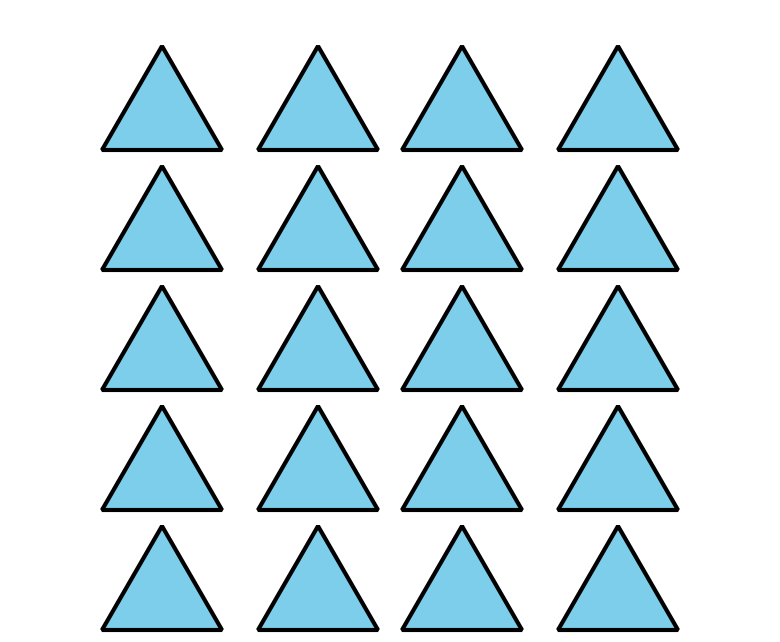 18.1: Represent Array SituationsUse objects or drawings to represent each situation with an array.There are 3 rows of chairs. Each row has 5 chairs.There are 4 rows of cars. Each row has 5 cars in it.There are 2 rows of eggs. Each row has 6 eggs.There are 2 teams of students lined up. Each team has 10 students.Write a multiplication expression to represent each situation.18.2: Connect Arrays to ExpressionsDraw an array for each multiplication expression. Be prepared to share your reasoning.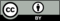 © CC BY 2021 Illustrative Mathematics®